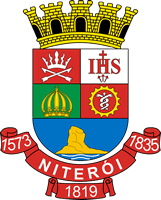 CÂMARA MUNICIPAL DE NITERÓIGabinete do Vereador Dr. Paulo VelascoINDICAÇÃO Nº                /2021 Sugere ao Poder Executivo Municipal, que providencie junto a SECONSER a TROCA DE LÂMPADA, na Rua Professora Alice Picanço, nº 373, casa 3, no Bairro de Itaipu.Indico à Mesa Diretora na forma Regimental, ouvido o Douto Plenário, no pleno exercício de suas atribuições e prerrogativas, que seja enviado ofício ao Exmo. Sr. Prefeito de Niterói, Axel Grael, chefe do Executivo Municipal, que providencie junto a SECONSER, TROCA DE LÂMPADA, na Rua Professora Alice Picanço, nº 373, casa 3, no Bairro de Itaipu.JUSTIFICATIVA	 Justifica-se a presente proposição, visando atender as reivindicações dos moradores da localidade, pois a rua encontra-se às escuras, ocasionando assim risco a população. Niterói, 09 de setembro de 2021._____________________________Dr. Paulo VelascoVereadorAV. AMARAL PEIXOTO, 625, CENTRO – NITERÓI – RJ – CEP: 24.020-073 – TEL: 2613-6782 